                              Faculty CV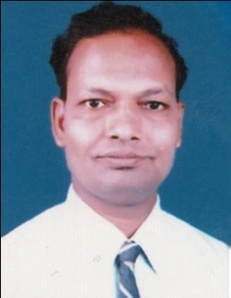 Name of Faculty:  Dr. PATHAK SUDHIR SOMNATHPresent Position : Lecturer in Civil Engg Deptt. Address              : 8, Geetnarayan Enclave, 	                             Dalubhai Patel Colony,                              Opp.Govt.Milk Dairy,Trimabk Rd.                             Nashik – 422 002Mobile No.        :     9423179600E-Mail Id           : sspathak28@gmail.comDate of Birth      : 28-01-1962       5. Memberships of professional organizations/Bodies :QUALIFICATIONS:ADDITIONAL SKILLSCompleted one year computer diploma in ADCSSAA  Worked as Asstt .Project Officer in Community Polytechnic (1996-2007) Scheme of Ministry of HRD, New Delhi . Worked as Staff Development Manager in Canada India Institute Industry Linkage Project.  Worked as coordinator for Maharashtra State IT PG Diploma and Advanced diploma coursesCAREER DETAILS:SPECIALIZED TRAINING COURSES ATTENDED:RESEARCH ACTIVITIES Papers published in Refereed Journal Articles (Total 05)Publications in International Journal Publications in National Journal Presentations and Publications in Refereed International Conference Proceedings (Total 2 )Presentations and Publications in Refereed National Conference Proceedings (Total 3)Reviewer for international JournalsNILWORK DONE IN THE AREA OF TECHNICAL EDUCATIONPresented following papers paper in Conferences on Technical EducationAutonomy in Technical Education – Experience at Govt. Polytechnic, NashikImpact of Autonomy & Industry Institute Interaction in development Technical EducationSWOT analysis in Autonomous Technical InstitutionWORKSHOP/ COMPETITION ARRANGEDArranged poster , technical quiz and essay competitionPROJECT GUIDANCEGuided more than twenty projectsEXPERT TALKExpert lecture on Roller Compacted Concrete for Third Tear Civil Engineering Students Worked as Expert faculty in Civil Engineering at G. P. Avsari. Part time Diploma and Distance Learning Diploma at G. P. PuneWORK DONE AT ORGANIZATIONAL LEVELWorked as Asstt .Project Officer in Community Polytechnic (1996-2007) Scheme of Ministry of HRD, New Delhi .Worked as Staff Development Manager in Canada India Institute Industry Linkage Project.  In this project developed. Worked as Strategic Planning Facilitator along with Canadian faculty under Canada India Institute Industry Linkage Project. Worked in Curriculum development of Vocational Trade at National Level in the project.Worked as coordinator for Maharashtra State IT PG Diploma and Advanced diploma  coursesMaintenance of BuildingsWorked  as coordinator for "Civil Engineering Assistant Training WORK DONE FOR SOCIETYExecuted construction of water  treatment plant at Satara and Parali.Trained Computer Aided Drawing to more than three hundred Officers in PWD.Worked as Assistant Project Officer For Community Polytechnic from 1997-2007 for technology transfer, technical support services and manpower development in appropriate technology for upliftment of socioeconomic status of rural community. Total no of benificiarieries  6500 . Total no of villages covered -40 Under Community Services, Blood Donation Camps, Aids awareness camps, exhibition to improve their health awareness are conducted. Because of this contribution Institute is honoured by various NGO’s like Arpan Blood Bank, Jankalyan Blood Bank etc.Worked as Staff Development Manager in Canada India Institute Industry Linkage Project.  project Faculty and supporting staff trained in various latest technology, education technology and management for developing and delivering need based curricula as per requirements of different stake holders..OTHER WORK In charge for Scholarships from NGO/Companies  to Poor Boys at G. P. PuneHONORS AND AWARDSExcellent Engineer Award by Lions Club of NashikAwarded as Strategic Planning Facilitator along by MHRD under Canada India Institute Industry Linkage ProjectAwarded as Applied Dacum Facilitator  by MHRD under Canada India Institute Industry Linkage ProjectRESEARCH /OTHER GRANTSNILSIGNATURE Sr No.Name of OrganisationMembership No.1Institution of EngineersFIE-F12141162Indian Society for Technical EducationLM6900Sr. No.Examination         InstituteBoard/University% of MarksClass AwardRemark1B.E.(CIVIL)College of Engineering, Pune Pune University61.46Ist class2M.E.(CIVIL)KBP college of Engineering SataraShivaji University ,Kolhapur65.07Ist class3ADCSSAAGovernment Polytechnic NashikMaharashtra State Board of Technical Education, Mumbai70.25Ist class4Ph. D. (Civil Engg)NITTTR, ChandigarhPunjab UniversityNot ApplicableNot ApplicableSr. No.OrganizationDesignationDurationPeriodWork Done in Brief1JOG Engineering Ltd., PuneJunior Engineer3 YearsAug. 1986 to June 1989Worked as Engineer for construction of .Water Treatment Plant, Parali and .Water Treatment Plant, Satara.2Pravara Engineering College, LoniLecturer in Civil Engg Deptt.6 YearsOct. 1989 to Jan. 1996Taught Subjects Environment Engg. ,and Transportation Engineering. Development of Environmental Lab and Transportation Engg. Lab3Government Polytechnic, NashikLecturer in Civil Engineering Deptt.14 YearsJan.1996 to  June 2010Worked as Asstt .Project Officer in Community Polytechnic (1996-2007) Scheme of Ministry of HRD, New Delhi . Worked as Staff Development Manager in Canada India Institute Industry Linkage Project.  In this project developed. Worked as Strategic Planning Facilitator along with Canadian faculty under Canada India Institute Industry Linkage Project. Worked in Curriculum development of Vocational Trade at National Level in the project.Worked as coordinator for Maharashtra State IT PG Diploma and Advanced diploma  coursesPresentation of Five papers in National Seminar/ Conferences4Government Polytechnic, PuneLecturer in Civil Engineering Deptt.4 yearsJune 2010 to August 2014In charge for Scholarships from NGO/Companies  to Poor BoysTrained Computer Aided Drawing to more than three hundred Officers in PWD. Worked as Expert faculty in Civil Engineering at G. P. Avsari. Part time Diploma and Distance Learning Diploma at G. P. PuneMaintenance of Buildings and Water Supply at G P Pune5Government Polytechnic, NashikLecturer in Civil Engineering Deptt.3 YearsAugust 2014 to till date Completed Ph. D On “SCC using Flyash and RHA” from Panjab University ChandigarhPresented TEN PAPERS in International Journal, National Journal, International and National Conferences. One of the paper received best paper award by Indian Building Congress, Professional Body for civil Engineer at VigyanBhvan DelhiWorking as coordinator for "Civil Engineering Assistant Training Progrmme  for society at largeOrganizing expert lectures and industrial Visits for StudentsWorked as expert for   Technical Audit for Roads, Buildings  and other works for Kumbhmela at TrimbakeshwarSr. No.Course NameDurationPlaceTraining AgencyRemarks1Role of Community Polytechnic in Rural Development13.05.1996 to  17.05.1996Hyderabad.National Institute of Rural Development, Hyderabad.2Induction (Technical Teachers Training) Phase-I5.8.1996 to 23.8.1996AurangabadGovernment Polytechnic, Aurangabad3Quality Control in Cement Concrete20.10.1997 to 24.10.1997NagpurGovernment Polytechnic, Nagpur4Non conventional Energy Sources14.10.1997 to 18.10.1997NashikGovernment Polytechnic, Nashik5Waste Water Treatment1.2.1999 to 6.2.1999NashikGovernment Polytechnic, Nasik6Utilization of Non-conventional Energy Sources30.12.1997 to 12.1.1998AllahabadInstitute of Engg& Rural Technology, Allahabad.7Computer Programming in Visual Basis21.6.1999 to 3.7.1999Mumbai.Government Polytechnic, Mumbai.8Induction (Technical Teachers Training) Phase-II4.5.1998 to 30.5.1998AurangabadGovernment Polytechnic, Aurangabad.9DACUM-Workshop11.3.2002 to 19.3.2002AllahabadGovernment Polytechnic, Nashik10Competency Based Education 21.10.2002 to24.10.2002BhopalT.T.T.I.Bhopal11SPG Training Phase III15.10.2002 to 17.10.2001MumbaiGovernment Polytechnic,Mumbai12Transfer of Technology for Rural Development10.1.2000 to 14.1.2000BhopalT.T.T.I.Bhopal13Industrial Training for Technical Teacher.10.5.04 to 4.6.04BhopalNITTTR, Bhopal14Monitoring, Repair and Rehabilitation of Structures3.08.2009 to 07.08.2009ChandigarhNational Institute of Technical Teachers Training and Research, Chandigarh15Artificial Neural Network and Fuzzy Logic08.02.2010 to12.02.2010ChandigarhNational Institute of Technical Teachers Training and Research, Chandigarh16Green Building Concepts and Practices15.09.2014 to19.09.2014ChandigarhNational Institute of Technical Teachers Training and Research, ChandigarhSr.No.Year  of publicationName of JournalTitle of research paperDetails 12009International Journal of Recent Trends in EngineeringIncorporating European Standards for Testing Self Compacting Concrete in Indian ConditionsVol. 1, No. 6, June 2009,pp.41-4522012International Journal of Advanced Computer Science and ApplicationsPrediction of Compressive Strength of Self compacting Concrete with Flyash and Rice Husk Ash using Adaptive Neuro-fuzzy  Inference SystemVol. 3, No. 10, 2012,pp.119-122Sr.No.Year  of publicationName of JournalTitle of research paperDetails 12008Journal of Indian Building Congress, New DelhiUse of Mineral Admixtures in Self Compacting Concrete for High Rise BuildingsMay 2008, Vol.15,No.1pp.79-8522009Journal of Indian Building Congress, New DelhiUse of Nonconventional Mineral Admixture Blend in Concrete Structures 	July 2009, Vol.16, No.2,pp.154-16032008Journal of Engineering and Technology, NITTTR, ChandigarhImprovement of Rheology of Self Compacting Concrete Using Non-biodegradable WasteVol.2, No.2July-Dec 2008pp.9-15No.Year  Name of ConferenceTitle of research paperVenue 12007International Conference on Recent Developments in Structural Engineering (RDSE-2007)Self-Compacting Concrete - A boon for construction industryMIT, Manipal, Karnataka September 2007, 22008International Conference on Innovations in Building Materials, Structural Designs and Construction Practices            - IBMSDCP – 2008Development of Self Compacting Concrete   - A World ScenarioBAIT, Sathyamangalam, May 2008No.Year  Name of ConferenceTitle of research paperVenue 12007National Seminar on Recent Trends in Geotechnical and Structural Engineering-RTGSE 2007Comparative Study of Different Design Methods for Self Compacting ConcreteMNIT, Jaipur, December 200722008National Conference on  Emerging Technologies In Civil Engineering -NCETCE - 2008Self Compacting Concrete- An Emerging Technology in Construction IndustryP.D.V.V.P College of Engineering Ahmednagar), February 200832008National Conference on Green Technology NCGT-2008Fusion of Spectrum for developing Sustainable Concrete Fusion of Spectrum for developing Sustainable ConcreteGovt. Polytechnic, Nashik,41998Teacher’s Role in Environmental AwarenessImportance of Non-conventional Sources of EnergyAmritvahiniSheti&ShikshanVikasSanstha, Sangamner, Dist. Ahmednagar.52000Solid Waste ManagementUse of Flyash as a Construction MaterialThe Institution of Engineers ( Local Centre)